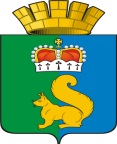 ПРОЕКТ ПОСТАНОВЛЕНИЯАДМИНИСТРАЦИИ ГАРИНСКОГО ГОРОДСКОГО ОКРУГАВ соответствии с Федеральным законом от 27 июля 2010 года № 210-ФЗ «Об организации предоставления государственных и муниципальных услуг», Федеральным законом от 06 октября 2003 года № 131-ФЗ «Об общих принципах организации местного самоуправления в Российской Федерации», постановлением администрации Гаринского городского округа от 27.12.2018 № 253 «О разработке и утверждении административных регламентов осуществления муниципального контроля и административных регламентов предоставления муниципальных услуг», руководствуясь Уставом Гаринского городского округа, ПОСТАНОВЛЯЮ:1.	Утвердить административный регламент предоставления муниципальной услуги «Выдача копий архивных документов, подтверждающих право на владение землей». 2.	Признать утратившим силу постановление администрации Гаринского городского округа от 13.06.2019 года № 252 «Об утверждении административного регламента предоставления муниципальной услуги «Выдача копий архивных документов, подтверждающих право на владение землей».3.	Настоящее постановление вступает в силу со дня его подписания и подлежит опубликованию на официальном сайте Гаринского городского округа в сети «Интернет».4.	Настоящее постановление опубликовать (обнародовать).5.	Контроль за исполнением настоящего постановления оставляю за собой. АДМИНИСТРАТИВНЫЙ РЕГЛАМЕНТ предоставления муниципальной услуги «Выдача копий архивных документов, подтверждающих право на владение землей»Раздел I. Общие положения1. Административный регламент предоставления муниципальной услуги «Выдача копий архивных документов, подтверждающих право на владение землей» (далее – регламент) устанавливает порядок и стандарт предоставления муниципальной услуги «Выдача копий архивных документов, подтверждающих право на владение землей» (далее - муниципальная услуга).2. Регламент устанавливает сроки и последовательность административных процедур архивного отдела Администрации Гаринского городского округа (далее - муниципальный архив), осуществляемых в ходе предоставления муниципальной услуги, порядок взаимодействия между должностными лицами, взаимодействия с заявителями.Круг заявителей3. Заявителем на получение муниципальной услуги являются:1) физические и юридические лица, обращающиеся на законных основаниях к архивным документам, в целях получения и использования информации о выделении земельного участка (далее – заявители);2) законный представитель заявителя, указанного в подпункте 1 настоящего пункта. Требования к порядку информирования о предоставлении муниципальной услуги4. Информирование заявителей о порядке предоставления муниципальной услуги осуществляется непосредственно работниками муниципального архива при личном приеме и по телефону, а также через Государственное бюджетное учреждение Свердловской области «Многофункциональный центр предоставления государственных и муниципальных услуг» (далее – МФЦ) и его филиалы.5. Информация о месте нахождения, графиках (режиме) работы, номерах контактных телефонов, адресах электронной почты и официальных сайтов муниципального архива, информация о порядке предоставления муниципальной услуги, размещена в федеральной государственной информационной системе «Единый портал государственных и муниципальных услуг (функций)» (далее – Единый портал) по адресу https://www.gosuslugi.ru/, на официальном сайте Администрации Гаринского городского округа www.admgari-sever.ru, на официальных сайтах в сети Интернет и информационном стенде архивного отдела Администрации Гаринского городского округа, на официальном сайте многофункционального центра предоставления государственных и муниципальных услуг www.mfc66.ru (далее – официальный сайт), а также предоставляется непосредственно работниками муниципального архива при личном приеме, а также по телефону.6. Основными требованиями к информированию граждан о порядке предоставления муниципальной услуги (услуг), которые являются необходимыми и обязательными для предоставления муниципальной услуги, являются достоверность предоставляемой информации, четкость в изложении информации, полнота информирования.7. При общении с гражданами должностные лица, муниципальные служащие или работники муниципального архива должны вести себя корректно и внимательно к гражданам, не унижать их чести и достоинства. Устное информирование о порядке предоставления муниципальной услуги должно проводиться с использованием официально - делового стиля речи.8. Информирование граждан о порядке предоставления муниципальной услуги может осуществляться с использованием средств автоинформирования.Раздел 2. Стандарт предоставления муниципальной услугиНаименование муниципальной услуги9. Наименование муниципальной услуги: «Выдача копий архивных документов, подтверждающих право на владение землей».Наименование муниципального архива, предоставляющего муниципальную услугу10. Предоставление муниципальной услуги осуществляет архивный отдел Администрации Гаринского городского округа.Наименование органов и организации, обращение в которыенеобходимо для предоставления муниципальной услуги11. При предоставлении муниципальным архивом муниципальной услуги межведомственное информационное взаимодействие не предусмотрено.12. Запрещается требовать от заявителя осуществления действий, в том числе согласований, необходимых для получения муниципальной услуги и связанных с обращением в иные органы местного самоуправления и организации, за исключением получения услуг, включенных в перечень услуг, которые являются необходимыми и обязательными для предоставления муниципальной услуги в соответствии с постановлением администрации Гаринского городского округа от 17.04.2019 № 160 «Об утверждении перечня муниципальных услуг предоставляемых на территории Гаринского городского округа и перечня муниципальных услуг, предоставление которых организуется по принципу «одного окна» в государственном бюджетном учреждении Свердловской области «Многофункциональный центр предоставления государственных и муниципальных услуг» на территории Гаринского городского округа».Описание результата предоставления муниципальной услуги13. Результатом предоставления муниципальной услуги является:архивная справка;архивная выписка;архивная копия;ответ об отсутствии запрашиваемых сведений;рекомендация о дальнейших путях поиска необходимой информации;уведомление о направлении соответствующего запроса на исполнение в другой архив или организацию;отказ в рассмотрении обращения с мотивированным изложением его причин.Сроки предоставления муниципальной услуги, в том числе с учетом необходимости обращения в организации, участвующие в предоставлении муниципальной услуги, срок приостановления предоставления муниципальной услуги в случае, если возможность приостановления предусмотрена законодательством Российской Федерации, срок выдачи (направления) документов, являющихся результатом предоставления муниципальной услуги14. Срок исполнения запроса по архивным документам муниципального архива не должен превышать 30 дней со дня регистрации запроса.С учетом обращения заявителя через МФЦ срок предоставления муниципальной услуги исчисляется с момента регистрации в муниципальном архиве, предоставляющем муниципальную услугу.Запрос, не относящийся к составу хранящихся в муниципальном архиве архивных документов, в течение 5 дней со дня его регистрации направляется в другой архив или организацию, где хранятся необходимые архивные документы, с уведомлением об этом заявителя.Нормативные правовые акты, регулирующие предоставление муниципальной услуги15. Перечень нормативных правовых актов, регулирующих предоставление муниципальной услуги, с указанием их реквизитов и источников официального опубликования размещен на официальном сайте Гаринского городского округа http://admgari-sever.ru/ и в сети «Интернет», а также на Едином портале https://www.gosuslugi.ru/.Орган местного самоуправления обеспечивает размещение и актуализацию перечня указанных нормативных правовых актов на своем официальном сайте в сети Интернет.Исчерпывающий перечень документов, необходимых в соответствии 
с нормативными правовыми актами для предоставления муниципальной услуги, и услуг, которые являются необходимыми и обязательными для предоставления муниципальной услуги, подлежащих представлению заявителем, способы их получения заявителем, в том числе в электронной форме, порядок их представления16. В целях получения муниципальной услуги заявитель представляет запрос в муниципальный архив или в многофункциональный центр государственных и муниципальных услуг о предоставлении муниципальной услуги (запрос заявитель должен представить самостоятельно в целях получения муниципальной услуги).Документом, подтверждающим полномочия представителя заявителя, является доверенность, оформленная и выданная в порядке, предусмотренном законодательством Российской Федерации.В запросе заявителя должны быть указаны:1) наименование юридического лица на бланке организации; для граждан- фамилия, имя и отчество (последнее – при наличии);2) почтовый и/или электронный адрес заявителя, по которому должен быть направлен ответ, уведомление о переадресации запроса;3) интересующие заявителя вопрос, событие, факт, сведения и хронологические рамки запрашиваемой информации.Заявитель вправе, по собственной инициативе представить документы (или их копии), содержащие дополнительные сведения, относящиеся к теме запроса.Данный перечень является исчерпывающим и не предполагает межведомственного информационного взаимодействия.17. Для получения документов, необходимых для предоставления муниципальной услуги, указанных в пункте 16 настоящего регламента, заявитель лично обращается в органы муниципальной власти, учреждения и организации.18. Заявление и документы, необходимые для предоставления муниципальной услуги, указанные в пункте 16 настоящего регламента, представляются в муниципальный архив посредством личного обращения заявителя, посредством почтового отправления, через многофункциональный центр предоставления государственных и муниципальных услуг, либо с использованием информационно-телекоммуникационных технологий, включая использование Единого портала, и других средств информационно-телекоммуникационных технологий в случаях и порядке, установленных законодательством Российской Федерации и Свердловской области, в форме электронных документов при наличии технической возможности. При этом заявление и электронный образ каждого документа могут быть подписаны простой электронной подписью.Исчерпывающий перечень документов, необходимых в соответствии с нормативными правовыми актами для предоставления муниципальной услуги, которые находятся в распоряжении органов местного самоуправления и иных органов, участвующих в предоставлении муниципальных услуг, и которые заявитель вправе представить, а также способы их получения заявителями, в том числе в электронной форме, порядок их представления19. Документы (сведения), необходимые в соответствии законодательством Российской Федерации и законодательством Свердловской области для предоставления муниципальной услуги, которые находятся в распоряжении государственных органов, органов местного самоуправления и иных органов, участвующих в предоставлении муниципальных услуг, отсутствуют.Указание на запрет требовать от заявителяпредставления документов и информации или осуществления действий20. Запрещается требовать от заявителя:представления документов и информации или осуществления действий, которые не предусмотрены нормативными правовыми актами, регулирующими отношения, возникающие в связи с предоставлением муниципальной услуги;представления документов и информации, которые в соответствии с нормативными правовыми актами Российской Федерации, нормативными правовыми актами Правительства Свердловской области и правовыми актами органов местного самоуправления находятся в распоряжении органов местного самоуправления, предоставляющих муниципальную услугу, и (или) подведомственных органам местного самоуправления организаций, участвующих в предоставлении муниципальных услуг, за исключением документов, указанных в части 6 статьи 7 Федерального закона от 27 июля 2010 года № 210-ФЗ «Об организации предоставления государственных и муниципальных услуг».представления документов и информации, отсутствие и (или) недостоверность которых не указывались при первоначальном отказе в приеме документов, необходимых для предоставления муниципальной услуги, либо в предоставлении муниципальной услуги, за исключением следующих случаев:изменение требований нормативных правовых актов, касающихся предоставления муниципальной услуги, после первоначальной подачи заявления о предоставлении муниципальной услуги;наличие ошибок в заявлении о предоставлении муниципальной услуги и документах, поданных заявителем после первоначального отказа в приеме документов, необходимых для предоставления муниципальной услуги, либо в предоставлении муниципальной услуги и не включенных в представленный ранее комплект документов;истечение срока действия документов или изменение информации после первоначального отказа в приеме документов, необходимых для предоставления муниципальной услуги, либо в предоставлении муниципальной услуги;выявление документально подтвержденного факта (признаков) ошибочного или противоправного действия (бездействия) должностного лица, муниципального служащего или работника муниципального архива, предоставляющего муниципальную услугу, работника многофункционального центра при первоначальном отказе в приеме документов, необходимых для предоставления муниципальной услуги, либо в предоставлении муниципальной услуги. В данном случае в письменном виде за подписью должностного лица органа местного самоуправления (или муниципального архива), предоставляющего муниципальную услугу, руководителя многофункционального центра при первоначальном отказе в приеме документов, необходимых для предоставления муниципальной услуги, уведомляется заявитель, а также приносятся извинения за доставленные неудобства;представления документов, подтверждающих внесение заявителем платы за предоставление муниципальной услуги.При предоставлении муниципальной услуги запрещается:отказывать в приеме запроса и иных документов, необходимых для предоставления муниципальной услуги, в случае, если запрос и документы, необходимые для предоставления муниципальной услуги, поданы в соответствии с информацией о сроках и порядке предоставления муниципальной услуги, опубликованной на Едином портале, либо на официальном сайте Администрации Гаринского городского округа;отказывать в предоставлении муниципальной услуги в случае, если запрос и документы, необходимые для предоставления муниципальной услуги, поданы в соответствии с информацией о сроках и порядке предоставления муниципальной услуги, опубликованной на Едином портале либо на официальном сайте Администрации Гаринского городского округа.Исчерпывающий перечень оснований для отказа в приеме документов, необходимых для предоставления муниципальной услуги21. Основаниями для отказа в приеме заявления и документов, необходимых для предоставления муниципальной услуги, являются:неправильное заполнение запроса, указанного в п. 16 настоящего Регламента, отсутствие в запросе данных, указанных в п. 16 настоящего Регламента;заполнение запроса, указанного в п. 16 настоящего Регламента, неразборчивым, не поддающимся прочтению почерком.Исчерпывающий перечень оснований для приостановления или отказа в предоставлении муниципальной услуги22. Основания для приостановления предоставления муниципальной услуги отсутствуют.Муниципальная услуга не предоставляется в следующих случаях:если в запросе заявителя отсутствует тема (вопрос), хронология запрашиваемой информации;если ответ по существу поставленного в запросе вопроса не может быть дан без разглашения сведений, составляющих государственную или иную охраняемую федеральным законом тайну. Заявителю сообщается о невозможности дать ответ по существу поставленного в запросе вопроса в связи с недопустимостью разглашения указанных сведений. Указанная информация может быть предоставлена только при наличии у заявителя документально подтвержденных прав на получение сведений, содержащих государственную тайну и/или конфиденциальную информацию;если в запросе содержится вопрос, на который заявителю ранее неоднократно давались письменные ответы по существу, и при этом не приводятся новые доводы и обстоятельства. Руководитель муниципального архива вправе принять решение о безосновательности очередного запроса и прекращении переписки по данному вопросу при условии, что указанный запрос и ранее направляемые запросы направлялись в один и тот же орган или организацию. О данном решении уведомляется заявитель, направивший запрос;если в запросе содержатся нецензурные, либо оскорбительные выражения, угрозы жизни, здоровью и имуществу должностного лица, а также членов его семьи. Руководитель вправе оставить запрос без ответа по существу поставленных в нем вопросов и сообщить заявителю, направившему его, о недопустимости злоупотребления правом;если у заявителя отсутствуют документы, подтверждающие его полномочия выступать от имени третьих лиц.Перечень услуг, которые являются необходимыми и обязательными для предоставления муниципальной услуги, в том числе сведения о документе (документах), выдаваемом (выдаваемых) организациями, участвующими в предоставлении муниципальной услуги23. Оказание муниципальных услуг, которые являются необходимыми и обязательными для предоставления муниципальной услуги, законодательством не предусмотрено.Порядок, размер и основание взимания государственной пошлины или иной платы, взимаемой за предоставление муниципальной услуги24. Государственная пошлина за предоставление муниципальной услуги не взимается. Порядок, размер и основание взимания платы за предоставление услуг, которые являются необходимыми и обязательными для предоставления муниципальной услуги, включая информацию о методике расчета такой платы25. Услуг, которые являются необходимыми и обязательными для предоставления муниципальной услуги, законодательством Российской Федерации не предусмотрено.Максимальный срок ожидания в очереди при подаче запроса о предоставлении муниципальной услуги и при получении результата предоставления муниципальной услуги26. Максимальный срок ожидания в очереди при подаче запроса о предоставлении муниципальной услуги и получении муниципальной услуги в муниципальном архиве не должен превышать 15 минут.При обращении заявителя в МФЦ (при реализации) срок ожидания в очереди при подаче запроса о предоставлении муниципальной услуги и при получении результата муниципальной услуги также не должен превышать 15 минут. Срок и порядок регистрации запроса заявителяо предоставлении муниципальной услуги и услуги,предоставляемой организацией, участвующей в предоставлениимуниципальной услуги, в том числе в электронной форме27. Регистрация запроса и иных документов осуществляется в день их поступления в муниципальный архив, при обращении лично, через МФЦ (при возможности).28. В случае, если запрос подан в электронной форме, муниципальный архив не позднее рабочего дня, следующего за днем подачи заявления, направляет заявителю электронное сообщение о принятии либо об отказе в принятии запроса. Регистрация запроса, направленного в форме электронного документа, при отсутствии оснований для отказа в его приеме, осуществляется не позднее рабочего дня, следующего за днем подачи запроса в муниципальный архив.29. Процедура регистрации запроса о предоставлении муниципальной услуги, указанная в п. 27 настоящего Регламента, осуществляется в порядке, предусмотренном в разделе 3 настоящего Административного регламента.Требования к помещениям, в которых предоставляется муниципальная услуга, к залу ожидания, местам для заполнения запросов о предоставлении муниципальной услуги, информационным стендам с образцами их заполнения и перечнем документов, необходимых для предоставления каждой муниципальной услуги, размещению и оформлению визуальной, текстовой и мультимедийной информации о порядке предоставления такой услуги, в том числе к обеспечению доступности для инвалидов указанных объектов в соответствии с законодательством Российской Федерации о социальнойзащите инвалидов30. В помещениях, в которых предоставляется муниципальная услуга, обеспечивается:1) соответствие санитарно-эпидемиологическим правилам и нормативам, правилам противопожарной безопасности; 2) создание инвалидам следующих условий доступности объектов в соответствии с требованиями, установленными законодательными и иными нормативными правовыми актами (указать при наличии):возможность беспрепятственного входа в объекты и выхода из них;возможность самостоятельного передвижения по территории объекта в целях доступа к месту предоставления муниципальной услуги, в том числе с помощью работников муниципального архива, предоставляющих муниципальные услуги, ассистивных и вспомогательных технологий, а также сменного кресла-коляски;3) помещения должны иметь места для ожидания, информирования, приема заявителей. Места ожидания обеспечиваются стульями, кресельными секциями, скамьями (банкетками);4) помещения должны иметь туалет со свободным доступом к нему в рабочее время;5) места информирования, предназначенные для ознакомления граждан с информационными материалами, оборудуются:информационными стендами или информационными электронными терминалами;столами (стойками) с канцелярскими принадлежностями для оформления документов, стульями.На информационных стендах в помещениях, предназначенных для приема граждан, размещается информация, указанная в п. 4 Административного регламента.Оформление визуальной, текстовой и мультимедийной информации о порядке предоставления муниципальной услуги должно соответствовать оптимальному зрительному и слуховому восприятию этой информации заявителями, в том числе заявителями с ограниченными возможностями.Показатели доступности и качества муниципальной услуги, в том числе количество взаимодействий заявителя с должностными лицами, муниципальными служащими и работниками муниципального архива при предоставлении муниципальной услуги и их продолжительность, возможность получения информации о ходе предоставления муниципальной услуги, в том числе с использованием информационно-коммуникационных технологий, возможность либо невозможность получения муниципальной услуги в многофункциональном центре предоставления государственных и муниципальных услуг (в том числе в полном объеме), в любом территориальном подразделении муниципального архива, предоставляющего муниципальную услугу, по выбору заявителя (экстерриториальный принцип), посредством запроса о предоставлении нескольких государственных и (или) муниципальных услуг в многофункциональном центре предоставления государственных и муниципальных услуг31. Показателями доступности и качества предоставления муниципальной услуги являются:1) своевременность предоставления муниципальной услуги в соответствии со стандартом ее предоставления, установленным настоящим Административным регламентом; 2) возможность получения информации о ходе предоставления муниципальной услуги, лично или с использованием информационно-коммуникационных технологий;3) возможность получения муниципальной услуги в многофункциональном центре предоставления государственных и муниципальных услуг (в том числе в полном объеме);4) возможность получения муниципальной услуги в любом территориальном подразделении муниципального архива, предоставляющего муниципальную услугу, по выбору заявителя;5) возможность получения муниципальной услуги посредством запроса о предоставлении нескольких государственных и (или) муниципальных услуг в многофункциональном центре предоставления государственных и муниципальных услуг;6) создание инвалидам всех необходимых условий доступности муниципальных услуг в соответствии с требованиями, установленными законодательными и иными нормативными правовыми актами.32. При предоставлении муниципальной услуги взаимодействие заявителя с должностными лицами, муниципальными служащими и работниками муниципального архива, предоставляющего муниципальную услугу, осуществляется не более 2 раз в следующих случаях: при приеме заявления и при получении результата. В каждом случае время, затраченное заявителем при взаимодействиях с должностными лицами при предоставлении муниципальной услуги, не должно превышать 15 минут.Иные требования, в том числе учитывающие особенности предоставления муниципальной услуги в многофункциональных центрах предоставления государственных и муниципальных услуг, особенности предоставления муниципальной услуги по экстерриториальному принципу и особенности предоставления муниципальной услуги в электронной форме33. При обращении заявителя за предоставлением муниципальной услуги в многофункциональный центр работник МФЦ осуществляет административные процедуры (действия), предусмотренные пунктом 89 настоящего регламента.МФЦ обеспечивает передачу принятого от заявителя запроса, в муниципальный архив в электронной форме либо на бумажных носителях в порядке и сроки, установленные соглашением о взаимодействии, но не позднее следующего рабочего дня после принятия заявления.34. Особенности предоставления муниципальной услуги в электронной форме:обеспечение возможности получения заявителем информации о предоставляемой муниципальной услуге на Едином портале и на официальном сайте муниципального архива;обеспечение при направлении заявителем запроса в форме электронного сообщения предоставления заявителю сообщения, подтверждающего поступление запроса в муниципальный архив, при этом заявление и электронный образ каждого документа могут быть подписаны простой электронной подписью.35. Заявитель имеет право получения муниципальной услуги по экстерриториальному принципу посредством обращения в филиалы многофункционального центра предоставления государственных и муниципальных услуг.Раздел 3. Состав, последовательность и сроки выполнения административных процедур (действий), требования к порядку их выполнения, в том числе особенности выполнения административных процедур (действий) в электронной форме, а также особенности выполнения административных процедур (действий) в многофункциональных центрах предоставления государственных и муниципальных услугАдминистративные процедуры (действия) по предоставлению муниципальной услуги посредством личного обращения, либо почтового отправления36. Последовательность административных процедур (действий) по предоставлению муниципальной услуги посредством личного обращения, либо почтового отправления включает следующие административные процедуры:1) прием и регистрация запроса заявителя;2) направление запроса руководителю, рассмотрение запроса руководителем, направление запроса исполнителю, рассмотрение запроса исполнителем, анализ тематики запроса;3) направление по результатам рассмотрения запроса на исполнение в другой архив или организацию (взаимодействие органа, предоставляющего муниципальную услугу, с иными органами власти, органами местного самоуправления и организациями, участвующими в предоставлении муниципальных услуг, не предусмотрено); 4) подготовка и направление ответа заявителю.Прием и регистрация запроса заявителя37. Основанием для начала выполнения административной процедуры является поступление запроса заявителя в муниципальный архив посредством личного обращения, либо почтового отправления, либо через МФЦ на бумажном носителе или в электронной форме.В случае наличия основания для отказа в приеме документов, необходимых для предоставления муниципальной услуги, в соответствии с пунктом 21 настоящего Регламента, сотрудник муниципального архива отказывает в приеме документов, необходимых для предоставления муниципальной услуги.38. Поступивший в муниципальный архив письменный запрос заявителя регистрируется в структурном подразделении муниципального архива, обеспечивающем прием и регистрацию почтовой корреспонденции, представляется руководству муниципального архива.39. Результатом выполнения административной процедуры является регистрация запроса.40. Сведения о выполнении административной процедуры фиксируются в системе документооборота и делопроизводства муниципального архива.Направление запроса руководителю, рассмотрение запроса руководителем, направление запроса исполнителю, рассмотрение запроса исполнителем, анализ тематики запроса41. Основанием для начала выполнения административной процедуры является регистрация запроса.42. Зарегистрированный запрос пользователя представляется руководителю муниципального архива и передается с резолюцией руководителя сотруднику муниципального архива на исполнение в установленном порядке.43. Руководитель муниципального архива обеспечивает оперативное рассмотрение запроса заявителя.44. Сотрудники муниципального архива осуществляют анализ тематики поступившего запроса с использованием имеющихся в государственном архиве архивных справочников, содержащих сведения о местах хранения архивных документов, необходимых для исполнения запроса заявителя.45. Муниципальный архив письменно запрашивает заявителя об уточнении и дополнении запроса необходимыми для его исполнения сведениями, в случае отсутствия в запросе заявителя достаточных данных для организации выявления запрашиваемой информации или нечетко, неправильно сформулированного запроса.46. Срок исполнения данной административной процедуры - 10 дней.47. Результатом выполнения административной процедуры является определение:1) правомочности получения заявителем запрашиваемой информации с учетом ограничений на предоставление сведений, содержащих государственную тайну и сведений конфиденциального характера;2) степени полноты сведений, содержащихся в запросе заявителя, необходимых для проведения поисковой работы;3) местонахождения архивных документов, необходимых для исполнения запроса.В случае установления оснований для отказа в предоставлении муниципальной услуги сотрудник муниципального архива сообщает об этом заявителю с указанием причин отказа.48. Сведения о выполнении административной процедуры фиксируются в системе документооборота и делопроизводства муниципального архива.Направление по результатам рассмотрения запроса на исполнениев другой архив или организацию49. Основанием для начала административной процедуры является определение местонахождения архивных документов, необходимых для исполнения запроса.50. По итогам анализа тематики поступившего запроса, в течение 5 дней со дня регистрации муниципальный архив направляет запрос, не относящийся к составу хранящихся в муниципальном архиве архивных документов, в другой архив или организацию, где хранятся необходимые документы, с уведомлением об этом заявителя, или заявителю дается соответствующая рекомендация.51. В случае если запрос требует исполнения несколькими организациями, муниципальный архив направляет в соответствующие архивы или организации копии запроса.52. Результатом административной процедуры является уведомление заявителя о направлении его запроса на исполнение в другой архив или организацию.53. Сведения о выполнении административной процедуры фиксируются в системе документооборота и делопроизводства муниципального архива.Подготовка и направление ответа заявителю54. Основанием для начала административной процедуры является определение местонахождения архивных документов, необходимых для исполнения запроса.55. Работник муниципального архива осуществляет в установленном порядке выявление архивных документов, необходимых для исполнения запроса. По результатам выявления готовится ответ заявителю на запрос (архивная справка, архивная выписка, архивная копия, ответ об отсутствии запрашиваемых сведений). Срок исполнения запроса - 30 дней со дня его регистрации:1) текст в архивной справке дается в хронологической последовательности событий с указанием видов архивных документов и их дат. В архивной справке допускается цитирование архивных документов;2) несовпадение отдельных данных архивных документов со сведениями, изложенными в запросе, не является препятствием для включения их в архивную справку при условии, если совпадение всех остальных сведений не вызывает сомнений в тождественности лица или фактов, о которых говорится в архивных документах. В архивной справке эти данные воспроизводятся так, как они изложены в архивных документах, а расхождения, несовпадения и неточные названия, отсутствие имени, отчества, инициалов или наличие только одного из них оговариваются в тексте справки в скобках («Так в документе», «Так в тексте оригинала»);3) допускается включение сведений из нескольких нормативных правовых актов органа местного самоуправления в одну архивную справку;4) в примечаниях по тексту архивной справки оговариваются неразборчиво написанные, исправленные автором, не поддающиеся прочтению вследствие повреждения текста оригинала места («Так в тексте оригинала», «В тексте неразборчиво»);5) в тексте архивной справки не допускаются изменения, исправления, комментарии, собственные выводы исполнителя по содержанию архивных документов, на основании которых составлена архивная справка;6) после текста архивной справки приводятся архивные шифры и номера листов единиц хранения архивных документов, печатные издания, использовавшиеся для составления архивной справки. В тексте архивной справки допускается проставление архивных шифров и номера листов единиц хранения архивных документов сразу после изложения каждого факта, события;7) в архивной справке, объем которой превышает один лист, листы должны быть прошиты, пронумерованы и скреплены печатью администрации Гаринского ГО;8) архивные справки должны оформляться на бланке муниципального архива;9) архивная справка подписывается заведующим муниципального архива, заверяется печатью администрации Гаринского ГО;10) в архивной выписке название архивного документа, его номер и дата воспроизводятся полностью. Извлечениями из текстов архивных документов должны быть исчерпаны все имеющиеся данные по запросу. Начало и конец каждого извлечения, а также пропуски в тексте архивного документа отдельных слов обозначаются многоточием;11) в примечаниях к тексту архивной выписки делаются соответствующие оговорки о частях текста оригинала, неразборчиво написанных, исправленных автором, не поддающихся прочтению вследствие повреждения текста и т.д.;12) отдельные слова и выражения оригинала, вызывающие сомнения в их точности, оговариваются словами «Так в тексте оригинала», «Так в документе». После текста архивной выписки указываются архивный шифр и номера листов единицы хранения архивного документа;13) аутентичность выданной по запросу архивной выписки удостоверяется подписью заведующим муниципального архива, заверяется печатью администрации Гаринского ГО;14) на обороте каждого листа архивной копии проставляются архивные шифры и номера листов единиц хранения архивного документа. Все листы архивной копии скрепляются и на месте скрепления заверяются печатью администрации Гаринского ГО и подписью заведующего муниципального архива.56. При отсутствии результата в ходе исполнения запроса в течение 30 дней составляется отрицательный ответ на бланке муниципального архива. В ответе излагается причина, по которой не представляется возможным выдать требуемую копию архивного документа или архивную справку. При необходимости ответ заверяется печатью администрации Гаринского ГО.57. Архивная справка, архивная выписка и архивная копия оформляются на государственном языке Российской Федерации.58. Архивная справка, архивная выписка и архивная копия в случае личного обращения заявителя или его доверенного лица выдаются ему под расписку при предъявлении паспорта или иного удостоверяющего личность документа; доверенному лицу - при предъявлении доверенности, оформленной в установленном порядке. Получатель архивной справки и архивной выписки расписывается на их копиях или на обороте сопроводительного письма к ним, указывая дату их получения.59. Результатом административной процедуры является направление ответа заявителю. Рассмотрение запроса заявителя считается законченным, если дан ответ по существу запроса, по нему приняты необходимые меры, заявитель проинформирован о результатах рассмотрения. Срок хранения невостребованных заявителем результатов составляет 5 лет.Результат предоставления муниципальной услуги по запросам, поданным через МФЦ, направляется в МФЦ для последующей выдачи заявителю. Не востребованные заявителями результаты предоставления муниципальных услуг, переданные в МФЦ для выдачи заявителю, хранятся в многофункциональном центре предоставления государственных и муниципальных услуг в течение 3 месяцев. По окончании указанного срока не востребованные заявителями результаты предоставления услуг возвращаются в муниципальный архив. Срок хранения в муниципальном архиве невостребованных заявителем результатов предоставления муниципальной услуги составляет 5 лет.При наличии технической возможности результат предоставления муниципальной услуги по запросам, поданным через МФЦ, направляется в многофункциональный центр предоставления государственных и муниципальных услуг в электронной форме.Результаты предоставления государственных и (или) муниципальных услуг по результатам рассмотрения комплексного запроса направляются муниципальным архивом в МФЦ для выдачи заявителю.60. Сведения о выполнении административной процедуры фиксируются в системе документооборота и делопроизводства муниципального архива.Административные процедуры (действия) по предоставлению муниципальной услуги в электронной форме61. Последовательность административных процедур (действий) по предоставлению муниципальной услуги в электронной форме:1) прием и регистрация муниципальным архивом запроса посредством штатных сервисов Единого портала;2) получение заявителем сведений о ходе выполнения запроса о предоставлении муниципальной услуги предоставляются штатными сервисами Единого портала;3) направление запроса руководителю, рассмотрение запроса руководителем, направление запроса исполнителю, рассмотрение запроса исполнителем, анализ тематики запроса;4) направление по результатам рассмотрения запроса на исполнение в другой архив или организацию (взаимодействие органа, предоставляющего муниципальную услугу, с иными органами власти, органами местного самоуправления и организациями, участвующими в предоставлении муниципальных услуг, не предусмотрено); 5) получение заявителем результата предоставления муниципальной услуги.Прием и регистрация муниципальным архивом запроса посредством штатных сервисов Единого портала62. Основанием для начала выполнения административной процедуры является поступление запроса заявителя в муниципальный архив с использованием информационно-телекоммуникационных технологий, включая использование Единого портала и других средств информационно-телекоммуникационных технологий в случаях и порядке, установленным действующим законодательством, в форме электронных документов.Формирование запроса заявителем осуществляется посредством заполнения электронной формы запроса на Едином портале, официальном сайте без необходимости дополнительной подачи запроса в какой-либо иной форме. На Едином портале, официальном сайте размещаются образцы заполнения электронной формы запроса. Сформированный и подписанный запрос направляется в муниципальный архив посредством штатных сервисов Единого портала и муниципальных услуг (функций), официального сайтаВ случае наличия основания для отказа в приеме документов, необходимых для предоставления муниципальной услуги, в соответствии с пунктом 21 настоящего Регламента, сотрудник муниципального архива отказывает в приеме документов, необходимых для предоставления муниципальной услуги.63. При поступлении в муниципальный архив запроса с использованием информационно-телекоммуникационных технологий, включая использование Единого портала и других средств информационно-телекоммуникационных технологий в случаях и порядке, установленных действующим законодательством, в форме электронных документов, запрос распечатывается на бумажном носителе и в дальнейшем работа с ним ведется в установленном порядке. При поступлении запроса с использованием информационно-телекоммуникационных технологий, включая использование Единого портала и других средств информационно-телекоммуникационных технологий в случаях и порядке, установленных действующим законодательством, в форме электронного документа, не требующего последующих действий муниципального архива по направлению его на исполнение в другой архив или организацию. Ответ заявителю направляется по почте или по электронному адресу, указанному в запросе.64. Результатом выполнения административной процедуры является регистрация запроса.65. Сведения о выполнении административной процедуры фиксируются в системе документооборота и делопроизводства муниципального архива.Получение заявителем сведений о ходе выполнения запроса о предоставлении муниципальной услуги предоставляются штатными сервисами Единого портала66. Заявитель имеет возможность получения информации о ходе предоставления муниципальной услуги.67. Информация о ходе предоставления муниципальной услуги направляется заявителю муниципальным архивом в срок, не превышающий одного рабочего дня после завершения выполнения соответствующего действия, на адрес электронной почты или с использованием штатных средств Единого портала, официального сайта по выбору заявителя. 68. Результатом выполнения административной процедуры является направление информации о ходе предоставления муниципальной услуги.Направление запроса руководителю, рассмотрение запроса руководителем, направление запроса исполнителю, рассмотрение запроса исполнителем, анализ тематики запроса69. Основанием для начала выполнения административной процедуры является регистрация запроса.70. Зарегистрированный запрос пользователя распечатывается, представляется руководителю муниципального архива и передается с резолюцией руководителя сотруднику муниципального архива на исполнение в установленном порядке.71. Руководитель муниципального архива обеспечивает оперативное рассмотрение запроса заявителя.72. Сотрудники муниципального архива осуществляют анализ тематики поступившего запроса с использованием имеющихся в государственном архиве архивных справочников, содержащих сведения о местах хранения архивных документов, необходимых для исполнения запроса заявителя.73. Муниципальный архив посредством электронной почты или с использованием штатных средств Единого портала, официального сайта по выбору заявителя запрашивает об уточнении и дополнении запроса необходимыми для его исполнения сведениями, в случае отсутствия в запросе заявителя достаточных данных для организации выявления запрашиваемой информации или нечетко, неправильно сформулированного запроса.74. Срок исполнения данной административной процедуры - 10 дней.75. Результатом выполнения административной процедуры является определение:1) правомочности получения заявителем запрашиваемой информации с учетом ограничений на предоставление сведений, содержащих государственную тайну и сведений конфиденциального характера;2) степени полноты сведений, содержащихся в запросе заявителя, необходимых для проведения поисковой работы;3) местонахождения архивных документов, необходимых для исполнения запроса.В случае установления оснований для отказа в предоставлении муниципальной услуги сотрудник муниципального архива сообщает об этом заявителю с указанием причин отказа.76. Сведения о выполнении административной процедуры фиксируются в системе документооборота и делопроизводства муниципального архива.Направление по результатам рассмотрения запроса на исполнение в другой архив или организацию (взаимодействие органа, предоставляющего муниципальную услугу, с иными органами власти, органами местного самоуправления и организациями, участвующими в предоставлении муниципальных услуг, не предусмотрено)77. Основанием для начала административной процедуры является определение местонахождения архивных документов, необходимых для исполнения запроса.78. По итогам анализа тематики поступившего запроса, в течение 5 дней со дня регистрации муниципальный архив направляет запрос, не относящийся к составу хранящихся в муниципальном архиве архивных документов, в другой архив или организацию, где хранятся необходимые документы, с уведомлением об этом заявителя, или заявителю дается соответствующая рекомендация.79. В случае если запрос требует исполнения несколькими организациями, муниципальный архив направляет в соответствующие архивы или организации копии запроса.80. Результатом административной процедуры является уведомление заявителя о направлении его запроса на исполнение в другой архив или организацию.81. Сведения о выполнении административной процедуры фиксируются в системе документооборота и делопроизводства муниципального архива.Получение заявителем результата предоставления муниципальной услуги82. Основанием для начала административной процедуры является определение местонахождения архивных документов, необходимых для исполнения запроса.83. Работник муниципального архива осуществляет в установленном порядке выявление архивных документов, необходимых для исполнения запроса. По результатам выявления готовится ответ заявителю на запрос (архивная справка, архивная выписка, архивная копия, ответ об отсутствии запрашиваемых сведений). Срок исполнения запроса - 30 дней со дня его регистрации:1) текст в архивной справке дается в хронологической последовательности событий с указанием видов архивных документов и их дат. В архивной справке допускается цитирование архивных документов;2) несовпадение отдельных данных архивных документов со сведениями, изложенными в запросе, не является препятствием для включения их в архивную справку при условии, если совпадение всех остальных сведений не вызывает сомнений в тождественности лица или фактов, о которых говорится в архивных документах. В архивной справке эти данные воспроизводятся так, как они изложены в архивных документах, а расхождения, несовпадения и неточные названия, отсутствие имени, отчества, инициалов или наличие только одного из них оговариваются в тексте справки в скобках («Так в документе», «Так в тексте оригинала»);3) допускается включение сведений из нескольких нормативных правовых актов органа местного самоуправления в одну архивную справку;4) в примечаниях по тексту архивной справки оговариваются неразборчиво написанные, исправленные автором, не поддающиеся прочтению вследствие повреждения текста оригинала места («Так в тексте оригинала», «В тексте неразборчиво»);5) в тексте архивной справки не допускаются изменения, исправления, комментарии, собственные выводы исполнителя по содержанию архивных документов, на основании которых составлена архивная справка;6) после текста архивной справки приводятся архивные шифры и номера листов единиц хранения архивных документов, печатные издания, использовавшиеся для составления архивной справки. В тексте архивной справки допускается проставление архивных шифров и номера листов единиц хранения архивных документов сразу после изложения каждого факта, события;7) в архивной справке, объем которой превышает один лист, листы должны быть прошиты, пронумерованы и скреплены печатью администрации Гаринского ГО;8) архивные справки должны оформляться на бланке муниципального архива;9) архивная справка подписывается заведующим муниципального архива, заверяется печатью администрации Гаринского ГО;10) в архивной выписке название архивного документа, его номер и дата воспроизводятся полностью. Извлечениями из текстов архивных документов должны быть исчерпаны все имеющиеся данные по запросу. Начало и конец каждого извлечения, а также пропуски в тексте архивного документа отдельных слов обозначаются многоточием;11) в примечаниях к тексту архивной выписки делаются соответствующие оговорки о частях текста оригинала, неразборчиво написанных, исправленных автором, не поддающихся прочтению вследствие повреждения текста и т.д.;12) отдельные слова и выражения оригинала, вызывающие сомнения в их точности, оговариваются словами «Так в тексте оригинала», «Так в документе». После текста архивной выписки указываются архивный шифр и номера листов единицы хранения архивного документа;13) аутентичность выданной по запросу архивной выписки удостоверяется подписью заведующим муниципального архива, заверяется печатью администрации Гаринского ГО;14) на обороте каждого листа архивной копии проставляются архивные шифры и номера листов единиц хранения архивного документа. Все листы архивной копии скрепляются и на месте скрепления заверяются печатью администрации Гаринского ГО и подписью заведующего муниципального архива.84. При отсутствии результата в ходе исполнения запроса в течение 30 дней составляется отрицательный ответ на бланке муниципального архива. В ответе излагается причина, по которой не представляется возможным выдать требуемую копию архивного документа или архивную справку. При необходимости ответ заверяется печатью администрации Гаринского ГО.85. Архивная справка, архивная выписка и архивная копия оформляются на государственном языке Российской Федерации.86. Результат предоставления муниципальной услуги с использованием Единого портала, официального сайта не предоставляется. Архивная справка, архивная выписка или архивная копия на бумажном носителе направляется посредством почтового отправления, или выдается заявителю или его доверенному лицу под расписку при предъявлении паспорта или иного удостоверяющего личность документа; доверенному лицу - при предъявлении доверенности, оформленной в установленном порядке. Получатель архивной справки и архивной выписки расписывается на их копиях или на обороте сопроводительного письма к ним, указывая дату их получения.87. Результатом административной процедуры является направление заявителю документа на бумажном носителе. Рассмотрение запроса заявителя считается законченным, если дан ответ по существу запроса, по нему приняты необходимые меры, заявитель проинформирован о результатах рассмотрения. Срок хранения невостребованных заявителем результатов составляет 5 лет.88. Сведения о выполнении административной процедуры фиксируются в системе документооборота и делопроизводства муниципального архива.Порядок выполнения административных процедур (действий) по предоставлению муниципальной услуги, выполняемых многофункциональным центром предоставления государственных и муниципальных услуг, в том числе порядок административных процедур (действий), выполняемых многофункциональным центром предоставления государственных и муниципальных услуг при предоставлении муниципальной услуги в полном объеме и при предоставлении муниципальной услуги посредством комплексного запроса89. Последовательность административных процедур (действий) по предоставлению муниципальной услуги, выполняемой многофункциональным центром предоставления государственных и муниципальных услуг:1) информирование заявителей о порядке предоставления муниципальной услуги в многофункциональном центре предоставления государственных 
и муниципальных услуг, о ходе выполнения запроса о предоставлении муниципальной услуги, по иным вопросам, связанным с предоставлением муниципальной услуги, а также консультирование заявителей о порядке предоставления муниципальной услуги в многофункциональном центре предоставления государственных и муниципальных услуг;2) прием запросов заявителей о предоставлении муниципальной услуги и иных документов, необходимых для предоставления муниципальной услуги;3) формирование и направление многофункциональным центром предоставления государственных и муниципальных услуг межведомственного запроса в органы государственной власти, органы местного самоуправления и организации, участвующие в предоставлении муниципальных услуг;4) выдача заявителю результата предоставления муниципальной услуги, в том числе выдача документов на бумажном носителе, подтверждающих содержание электронных документов, направленных в МФЦ по результатам предоставления государственных и муниципальных услуг органами, предоставляющими государственные услуги, и органами, предоставляющими муниципальные услуги, а также выдача документов, включая составление на бумажном носителе и заверение выписок из информационных систем органов, предоставляющих государственные услуги, и органов, предоставляющих муниципальные услуги.Информирование заявителей о порядке предоставления муниципальной услуги в многофункциональном центре предоставления государственных и муниципальных услуг, о ходе выполнения запроса о предоставлении муниципальной услуги, по иным вопросам, связанным с предоставлением муниципальной услуги, а также консультирование заявителей о порядке предоставления муниципальной услуги в многофункциональном центре предоставления государственных и муниципальных услуг90. МФЦ осуществляет информирование заявителей о порядке предоставления муниципальной услуги, о ходе выполнения запроса о предоставлении государственной услуги по иным вопросам, связанным с предоставлением муниципальной услуги, а также консультирование заявителей о порядке предоставления муниципальной услуги в МФЦ. МФЦ осуществляет информирование заявителей о порядке предоставления государственных и (или) муниципальных услуг посредством комплексного запроса, о ходе выполнения комплексных запросов, а также по иным вопросам, связанным с предоставлением государственных и (или) муниципальных услуг.МФЦ осуществляет информирование заявителей о месте нахождения муниципального архива, режиме работы и контактных телефонах муниципального архива.91. Основанием для начала административных действий является получение от заявителя запроса о порядке предоставления муниципальной услуги, о ходе выполнения муниципальной услуги муниципальным архивом, а также по иным вопросам, связанным с предоставлением муниципальной услуги.При получении соответствующего запроса работником МФЦ заявителю сообщается соответствующая полная и исчерпывающая информация.При получении запроса о ходе выполнения муниципальной услуги, необходимая информация запрашивается работником МФЦ в муниципальном архиве любым доступным способом, обеспечивающем оперативность направления запроса (в т.ч. посредством телефонной связи).Муниципальный архив направляет информацию о ходе выполнения муниципальной услуги в МФЦ.МФЦ передает информацию заявителю.92. Результатом административной процедуры является получение заявителем информации о порядке предоставления муниципальной услуги, о ходе выполнения муниципальной услуги муниципальным архивом, а также по иным вопросам, связанным с предоставлением муниципальной услуги.Прием запросов заявителей о предоставлении муниципальной услугии иных документов, необходимых для предоставления муниципальной услуги93. Основанием для начала выполнения административной процедуры является поступление запроса заявителя в МФЦ.94. В случае наличия основания для отказа в приеме документов, необходимых для предоставления муниципальной услуги, в соответствии с пунктом 21 настоящего Регламента, сотрудник МФЦ отказывает в приеме документов, необходимых для предоставления муниципальной услуги.Работник МФЦ выдает в день обращения заявителю один экземпляр «Запроса заявителя на организацию предоставления государственных (муниципальных) услуг» с указанием перечня принятых документов и даты приема в МФЦ.95. Поступивший в МФЦ письменный запрос заявителя регистрируется путем проставления прямоугольного штампа с регистрационным номером и датой приема.96. При однократном обращении заявителя в МФЦ с запросом на получение двух и более государственных и (или) муниципальных услуг, заявление о предоставлении услуги формируется и подписывается уполномоченным работником МФЦ и скрепляется печатью МФЦ. При этом составление и подписание таких заявлений заявителем не требуется. МФЦ передает в муниципальный архив оформленное заявление и документы, предоставленные заявителем, с приложением заверенной МФЦ копии комплексного запроса в срок не позднее одного рабочего дня, следующего за днем оформления комплексного запроса.В случае, если для получения муниципальной услуги требуются сведения, документы и (или) информация, которые могут быть получены МФЦ только по результатам предоставления иных указанных в комплексном запросе государственных и (или) муниципальных услуг, направление заявления и документов в муниципальный архив осуществляется МФЦ не позднее одного рабочего дня, следующего за днем получения МФЦ таких сведений, документов и (или) информации. В указанном случае течение предусмотренных законодательством сроков предоставления государственных и (или) муниципальных услуг, указанных в комплексном запросе, начинается не ранее дня получения заявлений и необходимых сведений, документов и (или) информации муниципальным архивом.97. Работник МФЦ проверяет соответствие копий представляемых документов (за исключением нотариально заверенных) их оригиналам, что подтверждается проставлением на копии документа прямоугольного штампа «С подлинным сверено», если копия документа представлена без предъявления оригинала, штамп не проставляется;98. МФЦ осуществляет направление принятого запроса в муниципальный архив в электронной форме либо на бумажных носителях в порядке и сроки, установленные соглашением о взаимодействии, но не позднее следующего рабочего дня после принятия заявления.99. Результатом выполнения административной процедуры является регистрация запроса заявителя и направление запроса в муниципальный архив.Формирование и направление многофункциональным центром предоставления государственных и муниципальных услуг межведомственного запроса в органы государственной власти, органы местного самоуправления и организации, участвующие в предоставлении муниципальных услуг100. Документы (сведения), необходимые в соответствии с законодательством Российской Федерации и законодательством Свердловской области для предоставления муниципальной услуги, которые находятся в распоряжении государственных органов, органов местного самоуправления и иных органов, участвующих в предоставлении муниципальных услуг, отсутствуют.Выдача заявителю результата предоставления муниципальной услуги, в том числе выдача документов на бумажном носителе, подтверждающих содержание электронных документов, направленных в МФЦ по результатам предоставления государственных и муниципальных услуг органами, предоставляющими государственные услуги, и органами, предоставляющими муниципальные услуги, а также выдача документов, включая составление на бумажном носителе и заверение выписок из информационных систем органов, предоставляющих государственные услуги, и органов, предоставляющих муниципальные услуги101. Основанием для начала выполнения административной процедуры является получение результата предоставления услуги в муниципальном архиве не позднее рабочего дня, следующего после дня истечения срока предоставления услуги, предусмотренного настоящим регламентом, либо электронных документов, направленных в МФЦ по результатам предоставления государственных и муниципальных услуг органами, предоставляющими государственные услуги, и органами, предоставляющими муниципальные услуги, а также выдача документов, включая составление на бумажном носителе и заверение выписок из информационных систем органов, предоставляющих государственные услуги, и органов, предоставляющих муниципальные услуги.102. Работник МФЦ регистрирует полученный результат предоставления муниципальной услуги в автоматизированной информационной системе многофункционального центра предоставления государственных и муниципальных услуг.В случае получения электронных документов, направленных в МФЦ по результатам предоставления государственных и муниципальных услуг органами, предоставляющими государственные услуги, и органами, предоставляющими муниципальные услуги, а также выдача документов, включая составление на бумажном носителе и заверение выписок из информационных систем органов, предоставляющих государственные услуги, и органов, предоставляющих муниципальные услуги, работник МФЦ составляет и заверяет на бумажном носителе результат предоставления муниципальной услуги в соответствии с требованиями постановления Правительства Российской Федерации от 18.03.2015 № 250 «Об утверждении требований к составлению и выдаче заявителям документов на бумажном носителе, подтверждающих содержание электронных документов, направленных в МФЦ по результатам предоставления государственных и муниципальных услуг органами, предоставляющими государственные услуги, и органами, предоставляющими муниципальные услуги, и к выдаче заявителям на основании информации из информационных систем органов, предоставляющих государственные услуги, и органов, предоставляющих муниципальные услуги, в том числе с использованием информационно-технологической и коммуникационной инфраструктуры, документов, включая составление на бумажном носителе и заверение выписок из указанных информационных систем».103. Работник МФЦ устанавливает личность лица или представителя на основании документа, удостоверяющего личность, а также проверяет полномочия представителя.104. Результат предоставления муниципальной услуги выдается заявителю или его представителю под подпись.105. Результатом выполнения административной процедуры является выдача результата предоставления услуги заявителю.106. Сведения о выполнении административной процедуры фиксируются в автоматизированной информационной системе МФЦ.Порядок исправления допущенных опечаток и ошибок в выданных в результате предоставления муниципальной услуги документах107. Основанием для начала административной процедуры является представление (направление) заявителем запроса об исправлении опечаток и (или) ошибок, допущенных в выданных в результате предоставления муниципальной услуги документах.108. Работник муниципального архива, рассматривает заявление, представленное заявителем, и проводит проверку указанных в заявлении сведений в срок, не превышающий 3 рабочих дней с даты регистрации соответствующего запроса.109. Критерием принятия решения по административной процедуре является наличие или отсутствие таких опечаток и (или) ошибок.110. В случае выявления допущенных опечаток и (или) ошибок в выданных в результате предоставления муниципальной услуги документах работник муниципального архива осуществляет исправление и замену указанных документов в срок, не превышающий 5 рабочих дней с момента регистрации соответствующего запроса. Сведения о выполнении административной процедуры фиксируются в системе документооборота и делопроизводства муниципального архива.111. В случае отсутствия опечаток и (или) ошибок в документах, выданных в результате предоставления муниципальной услуги, работник муниципального архива письменно сообщает заявителю об отсутствии таких опечаток и (или) ошибок в срок, не превышающий 5 рабочих дней с момента регистрации соответствующего запроса. Сведения о выполнении административной процедуры фиксируются в системе документооборота и делопроизводства муниципального архива 112. Результатом административной процедуры является направление ответа заявителю.Раздел 4. Формы контроля за исполнением регламентаПорядок осуществления текущего контроля за соблюдением и исполнением муниципальным архивом, предоставляющим муниципальную услугу, его должностными лицами, муниципальными служащими и работниками, положений регламента и иных нормативных правовых актов, устанавливающих требования к предоставлению муниципальной услуги, а также принятием ими решений113. Текущий контроль за соблюдением последовательности действий, определенных административными процедурами по предоставлению муниципальной услуги, осуществляется руководителем муниципального архива, на постоянной основе.Контроль за предоставлением муниципальной услуги муниципальным архивом осуществляют органы местного самоуправления. Порядок и периодичность осуществления плановых и внеплановых проверок полноты и качества предоставления муниципальной услуги, в том числе порядок и формы контроля за полнотой и качеством предоставления муниципальной услуги114. Контроль за полнотой и качеством предоставления муниципальной услуги включает в себя проведение проверок, выявление и устранение нарушений прав заявителей, рассмотрение, принятие решений и подготовку ответов на обращения заявителей, содержащие жалобы на решения, действия (бездействие) должностных лиц муниципального архива.Проверки могут быть плановыми (осуществляться на основании годовых планов работы органов местного самоуправления) и внеплановыми, в том числе по конкретному обращению заявителя.Результаты проверок оформляются в виде акта, в котором отмечаются выявленные недостатки и предложения по их устранению.Ответственность муниципального архива, предоставляющего муниципальную услугу, его должностными лицами, муниципальными служащими и работниками, за решения и действия (бездействие), принимаемые (осуществляемые)ими в ходе предоставления муниципальной услуги115. По результатам проведенных проверок, в случае выявления нарушений прав заявителей, к виновным лицам осуществляется применение мер ответственности в порядке, установленном законодательством Российской Федерации.Положения, характеризующие требования к порядку и формамконтроля за предоставлением муниципальной услуги,в том числе со стороны граждан, их объединений и организаций116. Контроль за предоставлением муниципальной услуги, в том числе со стороны граждан, их объединений и организаций, осуществляется посредством открытости деятельности муниципальных архивов при предоставлении муниципальной услуги, получения полной, актуальной и достоверной информации о порядке предоставления муниципальной услуги и возможности досудебного (внесудебного) рассмотрения обращений (жалоб) в процессе предоставления муниципальной услуги.117. Контроль за предоставлением муниципальной услуги может осуществляться со стороны заявителей, их объединений и организаций путем направления в адрес органов местного самоуправления:1) предложений по совершенствованию нормативных правовых актов, регламентирующих предоставление муниципальной услуги;2) сообщений о нарушении законов и иных нормативных правовых актов, регламентирующих предоставление муниципальной услуги, о недостатках в работе муниципального архива, его должностных лиц;3) жалоб по фактам нарушения должностными лицами муниципального архива свобод или законных интересов заявителей.Раздел 5. Досудебный (внесудебный) порядок обжалования решений и действий (бездействия) муниципального архива, предоставляющего муниципальную услугу, его должностных лиц, муниципальных служащих и работников, а также решений и действий (бездействия) многофункционального центра предоставления государственных и муниципальных услуг, работников многофункционального центра предоставления государственных и муниципальных услугИнформация для заинтересованных лиц об их праве на досудебное (внесудебное) обжалование действий (бездействия) и (или) решений, осуществляемых (принятых) в ходе предоставления муниципальной услуги (далее - жалоба)118. Заявитель вправе обжаловать решения и действия (бездействие), муниципального архива, предоставляющего муниципальную услугу, его должностными лицами, муниципальными служащими и работниками, а также решения и действия (бездействие) многофункционального центра, работников МФЦ в досудебном (внесудебном) порядке, предусмотренном статьей 11.1 Федерального закона от 27.07.2010 № 210-ФЗ.Органы местного самоуправления, организации и уполномоченные на рассмотрение жалобы лица, которым может быть направлена жалоба заявителя в досудебном (внесудебном) порядке119. В случае обжалования решений и действий (бездействия) муниципального архива, предоставляющего муниципальную услугу, его должностных лиц, муниципальных служащих и работников, жалоба подается для рассмотрения в муниципальный архив по месту предоставления муниципальной услуги, в письменной форме на бумажном носителе, в том числе при личном приеме заявителя, в электронной форме, по почте или через МФЦ.Жалобу на решения и действия (бездействие) муниципального архива, предоставляющего муниципальную услугу, его должностных лиц, муниципальных служащих и работников также возможно подать в Администрацию Гаринского городского округа.120. В случае обжалования решений и действий (бездействия) многофункционального центра предоставления государственных и муниципальных услуг, работника многофункционального центра предоставления государственных и муниципальных услуг жалоба подается для рассмотрения в МФЦ в филиал, где заявитель подавал заявление и документы для предоставления муниципальной услуги в письменной форме на бумажном носителе, в том числе при личном приеме заявителя, по почте или в электронной форме.Жалобу на решения и действия (бездействие) МФЦ также возможно подать в Департамент информатизации и связи Свердловской области (далее – учредитель многофункционального центра) в письменной форме на бумажном носителе, в том числе при личном приеме заявителя, по почте или в электронной форме.Способы информирования заявителей о порядке подачи и рассмотрения жалобы, в том числе с использованием Единого портала121. Муниципальный архив, предоставляющий муниципальную услугу, МФЦ, а также учредитель многофункционального центра предоставления государственных и муниципальных услуг обеспечивают:1) информирование заявителей о порядке обжалования решений и действий (бездействия) муниципального архива, предоставляющего муниципальную услугу, его должностных лиц, муниципальных служащих и работников, решений и действий (бездействия) многофункционального центра предоставления государственных и муниципальных услуг, его должностных лиц и работников посредством размещения информации:на стендах в местах предоставления муниципальных услуг;на официальных сайтах Администрации Гаринского Городского округа www.admgari-sever.ru, многофункционального центра предоставления государственных и муниципальных услуг (http://mfc66.ru/) и учредителя многофункционального центра предоставления государственных и муниципальных услуг(http://dis.midural.ru/);на Едином портале в разделе «Дополнительная информация» соответствующей муниципальной услуги;2) консультирование заявителей о порядке обжалования решений и действий (бездействий) муниципального архива, предоставляющего муниципальную услугу, его должностных лиц, муниципальных служащих и работников, решений и действий (бездействия) МФЦ, его должностных лиц и работников, в том числе по телефону, электронной почте, при личном приеме.Перечень нормативных правовых актов, регулирующих порядок досудебного (внесудебного) обжалования решений и действий (бездействий) муниципального архива, предоставляющего муниципальную услугу, его должностных лиц, муниципальных служащих и работников, а также решений и действий (бездействия) многофункционального центра предоставления государственных и муниципальных услуг, работников многофункционального центра предоставления государственных и муниципальных услуг122. Статьи 11.1-11.3 Федерального закона от 27.07.2010 №210-ФЗ «Об организации предоставления государственных и муниципальных услуг»;Постановление Правительства Свердловской области от 22.11.2018 № 828-ПП «Об утверждении Положения об особенностях подачи и рассмотрения жалоб на решения и действия (бездействие) исполнительных органов государственной власти Свердловской области, предоставляющих государственные услуги, их должностных лиц, государственных гражданских служащих исполнительных органов государственной власти Свердловской области, предоставляющих государственные услуги, а также на решения и действия (бездействие) многофункционального центра предоставления государственных и муниципальных услуг и его работников»;Нормативный правовой акт органа местного самоуправления____(вид правового акта и наименование муниципального образования) от ..№….. «….»;Приказ __________(наименование муниципального архива) от.. №… «О назначении лица, уполномоченного на рассмотрение жалобы».123. Полная информация о порядке подачи и рассмотрении жалобы на решения и действия (бездействие) муниципального архива, предоставляющего муниципальную услугу, его должностных лиц, муниципальных служащих и работников, а также решения и действия (бездействие) многофункционального центра предоставления государственных и муниципальных услуг, работников многофункционального центра предоставления государственных и муниципальных услуг размещена в разделе «Дополнительная информация» на Едином портале соответствующей муниципальной услуги по адресу ____________(прямая ссылка на услугу с Единого портала).от 08.04.2020п.г.т. Гари            № Об утверждении административного регламента предоставления муниципальной услуги «Выдача копий архивных документов, подтверждающих право на владение землей»Об утверждении административного регламента предоставления муниципальной услуги «Выдача копий архивных документов, подтверждающих право на владение землей»ГлаваГаринского городского округа     С.Е. Величко     С.Е. ВеличкоУТВЕРЖДЕНОпостановлением администрацииГаринского городского округаот 13.05.2019 г. №  «Об утверждении административного регламента предоставления муниципальной услуги «Выдача копий архивных документов, подтверждающих право на владение землей»УТВЕРЖДЕНОпостановлением администрацииГаринского городского округаот 13.05.2019 г. №  «Об утверждении административного регламента предоставления муниципальной услуги «Выдача копий архивных документов, подтверждающих право на владение землей»УТВЕРЖДЕНОпостановлением администрацииГаринского городского округаот 13.05.2019 г. №  «Об утверждении административного регламента предоставления муниципальной услуги «Выдача копий архивных документов, подтверждающих право на владение землей»